ПРОТОКОЛ  № 1заседания городского методического объединения для воспитателей групп старшегодошкольного возраста и подготовительных к школе группот 31. 10. 2022 г.Тема заседания: «Речевое развитие детей старшего дошкольного возраста».Присутствовали:  25  человек (лист регистрации прилагается).Повестка:  Регистрация участников городского методического объединения.Приветственное слово участникам ГМО. Выступление из опыта работы: «Речевое развитие старших дошкольников с использованием словесных игр» (ответственный: Россомагина М. А.– воспитатель  ДОУ №18 «Мишутка»).Выступление из опыта работы: «Речь воспитателя как средство развития речи у детей» (ответственный: Налимова А.Н. – воспитатель ДОУ №26 «Радуга»).Сообщение из опыта работы с элементами мастер – класса «Развитие монологической речи старших дошкольников» (ответственный: Коровина И.В. – воспитатель ДОУ №11 «Созвездие»).Презентация педагогического опыта по теме: «Технология речевого творчества в обучении рассказыванию старших дошкольников» (ответственный: Герасимова О.Н. – воспитатель ДОУ №14 «Сказка» корпус «Росинка»).Выступление из опыта работы на тему: «Использование технологии синквейн в развитии речи старших дошкольников» (ответственный: Шарова О.В. – воспитатель ДОУ №14 «Сказка» корпус «Золотой ключик»).Презентация педагогического опыта по теме: «Речевое развитие детей старшего дошкольного возраста с помощью дидактических игр» (ответственный: Малышева С.И. – воспитатель ДОУ №19 «Ручеёк»).Выступление из опыта работы по теме: «В мире звуков» (ответственный: Кочеткова Н.В. – воспитатель ДОУ №19 «Ручеёк» корпус «Теремок»).Презентация педагогического опыта по теме: «Роль артикуляционной гимнастики в развитии речи старших дошкольников» (ответственный: Агаподченко Ю.А. – воспитатель ДОУ №14 «Сказка»).Подведение итогов заседания.Слушали:По п.2 с приветственным словом к участникам ГМО обратилась Моросанова О.В. –руководитель ГМО, сообщила о цели и организации работы по изучению и распространению педагогического опыта.По п.3 выступила Россомагина М.А. воспитатель  ДОУ №18 «Мишутка», рассказала о том, что словесные игры наиболее сложны, они не связаны с непосредственным восприятием предмета, в них дети должны оперировать представлениями. Эти игры имеют большое значение для развития мышления ребенка, так как в них они учатся высказывать самостоятельные суждения, делать выводы и умозаключения, не полагаясь на суждения других замечать логические ошибки. При проведении таких игр у детей развивается речь.По п.4 выступила Налимова А.Н. воспитатель ДОУ №26 «Радуга», объяснила, что речь педагога, находится постоянно в поле зрения малышей, в общении с ними, и является основным источником, из которого дети получают образец родного языка, культурной речи. Для воспитателя владение связной речью – это показатель его профессиональной подготовленности. Воспитатель обязан развивать в себе совершенное владение теми речевыми навыками, которые потом передаёт детям. Необходимо, чтобы дети слышали речь правильную, хорошую, выразительную, богатую и образную без ошибок и недостатков. По п.5 выступила Коровина И.В. воспитатель ДОУ №11 «Созвездие», рассказала об основных направлениях в развитии связной монологической речи, о методических пособиях и парциальных программах. Развитие связной речи у детей дошкольного возраста имеет важное значение для успешного обучения в школе, формирования личностных качеств и общения ребенка со взрослыми и сверстниками.  Только обладая хорошо развитой связной речью, дети  могут давать развернутые ответы на сложные вопросы, последовательно и полно излагать свои суждения, писать грамотные изложения. По п.6 выступила Герасимова О.Н. воспитатель ДОУ №14 «Сказка» корпус «Росинка», рассказала о том, что непосредственное развитие творческой речевой деятельности наблюдается в старшем дошкольном возрасте, когда у детей появляется больший, по сравнению с предыдущим возрастным периодом, запас знаний об окружающем мире, который может быть для словесного творчества источником. Дети, осваивают довольно сложные формы связной речи, словарь. У них появляется возможность действовать по замыслу. Воображение из репродуктивного, механически воспроизводящего действительность превращается в творческое.По п.7 выступила Шарова О.В. воспитатель ДОУ №14 «Сказка» корпус «Золотой ключик», познакомила педагогов с целью игровой технологии «Синквейн»: развитие связной речи дошкольников посредством составления синквейна с помощью символов, добиться умения выделять главную мысль текста, а также выражать свои мысли. Синквейн уместно составлять в конце каждой лексической темы, когда у детей уже имеется достаточный словарный запас по данной теме. Необходимо поощрять синквейны, в которых содержится наиболее точная характеристика различных сторон темы или предмета.По п.8 выступила Малышева С.И. воспитатель ДОУ №19 «Ручеёк», рассказала о том, что игра является основной и наиболее доступный для ребенка вид деятельности. Играя, дети обучаются всему тому, что так пригодится в жизни. Поэтому именно с помощью «дидактической игры» развиваем речь у детей: пополняем и активизируем словарь, формируем правильное звукопроизношение, развиваем связную речь, умение правильно выражать свои мысли.По п.9 выступила Кочеткова Н.В. воспитатель ДОУ №19 «Ручеёк» корпус «Теремок», пояснила, что мир музыкальных звуков безграничен. Постигая мир музыкальных звуков, ребёнок учится слушать и слышать окружающий мир, учится выражать музыкальными звуками свои впечатления. Музыкально-игровая деятельность способствуют как музыкальному, так и общему развитию детей, помогает воспринимать и любить музыку, развивает музыкальный слух, музыкальные способности, закрепляет представления детей и вызывает интерес к окружающему их миру, обогащает кругозор. Исключительно большое значение имеет музыкально-игровая деятельность для общего физического развития двигательных умений: правильно ходить, бегать, прыгать, двигаться согласованно с музыкой. По п.10 выступила Агаподченко Ю.А. воспитатель ДОУ №14 «Сказка», рассказала, что артикуляционная гимнастика является основой формирования речевых звуков. Она включает упражнения для тренировки подвижности органов артикуляционного аппарата, отработки определенных положений губ, языка, мягкого неба, необходимых для правильного произнесения, как всех звуков, так и каждого звука той или иной группы. Воспитатель провела мини-мастер-класс по артикуляционной гимнастике.По п.11 с заключительным словом выступила Сизова И.А..- куратор ГМО, пояснила, что речь – самый простой и самый сложный способ самоутверждения, пользоваться ею – серьёзная наука и немалое искусство. Воспринятые в дошкольном возрасте организованные образцы неверного речевого поведения становятся настолько прочными установками и стереотипами, что преодолеть их в школе зачастую не удаётся. Поэтому, в детском саду необходимо проводить большую работу по формированию речевого общения дошкольников. Поблагодарила участников выступления, предложила использовать опыт работы педагогов в своей профессиональной деятельности. Итоговое решение заседания:Рекомендовать к использованию в педагогической деятельности опыт работы воспитателей ДОУ №18 «Мишутка», ДОУ №26 «Радуга», ДОУ №11 «Созвездие», ДОУ № 14 «Сказка» корпус «Росинка», ДОУ № 14 «Сказка» корпус «Золотой ключик», ДОУ №19 «Ручеёк», ДОУ №19 «Ручеёк» корпус «Теремок», ДОУ №14 «Сказка».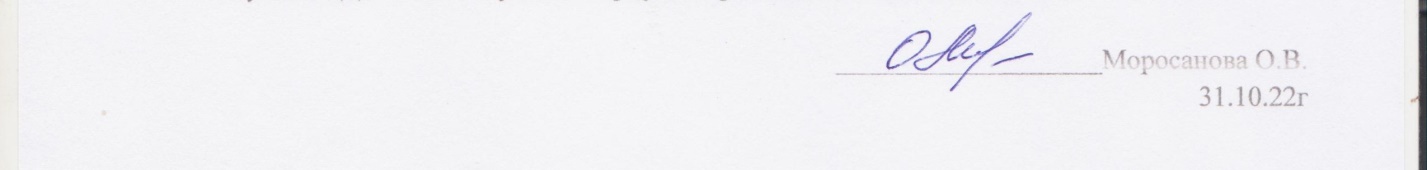 